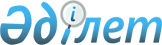 Қазақстан Республикасы Yкiметiнiң 1999 жылғы 19 қарашадағы N 1754 қаулысына өзгерiс енгізу туралы
					
			Күшін жойған
			
			
		
					Қазақстан Республикасы Үкіметінің ҚАУЛЫСЫ 2000 жылғы 16 наурыз N 407.
Күші жойылды - ҚР Үкіметінің 2004.10.28. N 1111 қаулысымен.



      Қазақстан Республикасының Yкiметi ҚАУЛЫ ЕТЕДI: 



      1. "Қазақстан Республикасы Бiлiм және ғылым министрлiгiнiң мәселелерi" туралы Қазақстан Республикасы Yкiметiнiң 1999 жылғы 19 қарашадағы N 1754 
 қаулысына 
 (Қазақстан Республикасының ПYАЖ-ы, 1999 ж., N 51, 504-құжат) мынадай өзгерiс енгiзiлсiн: 



      көрсетiлген қаулымен бекiтiлген, Қазақстан Республикасы, Бiлiм және ғылым министрлiгiнiң қарауындағы ұйымдардың тiзбесiнде:



      3 "Заңдарға сәйкес республикалық мемлекеттiк кәсiпорындар болып қайта құрылатын ұйымдардың тiзбесi" деген бөлiмдегi реттiк нөмiрi 204-жол алынып тасталсын.



      2. Осы қаулы қол қойылған күнiнен бастап күшiне енедi. 


      Қазақстан Республикасының




      Премьер-Министрі




 


					© 2012. Қазақстан Республикасы Әділет министрлігінің «Қазақстан Республикасының Заңнама және құқықтық ақпарат институты» ШЖҚ РМК
				